Dear Pupil,I am feeling extremely generous today. I would like to give you £1,000,000. All I ask is that you explain to me what you would spend this money on.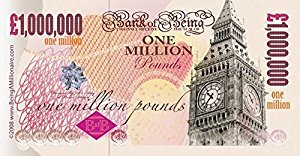 Use the box below for your explanation. Alternatively, you could email your response to your HWB account and print it out in school or email it to me at mailbox@victoria-pri.wrexham.sch.uk. I will put this on the school website so that you can download it.Thank you,Mrs Eccles